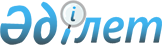 О внесении изменений в решение маслихата от 29 декабря 2022 года № 183 "О бюджетах поселков Горняцкий и Качар на 2023-2025 годы"Решение маслихата города Рудного Костанайской области от 21 декабря 2023 года № 85
      Рудненский городской маслихат РЕШИЛ:
      1. Внести в решение маслихата "О бюджетах поселков Горняцкий и Качар на 2023-2025 годы" от 29 декабря 2022 года № 183 следующие изменения:
      пункт 1 указанного решения изложить в новой редакции:
      "1. Утвердить бюджет поселка Горняцкий на 2023-2025 годы согласно приложениям 1, 2 и 3, в том числе на 2023 год в следующих объемах:
      1) доходы – 104 828,0 тысячи тенге, в том числе по:
      налоговым поступлениям – 16 127,7 тысячи тенге;
      неналоговым поступлениям – 0,0 тысяч тенге;
      поступлениям от продажи основного капитала – 0,0 тысяч тенге;
      поступлениям трансфертов – 88 700,3 тысячи тенге;
      2) затраты – 105 169,5 тысячи тенге;
      3) чистое бюджетное кредитование – 0,0 тысяч тенге;
      4) сальдо по операциям с финансовыми активами – 0,0 тысяч тенге;
      5) дефицит (профицит) бюджета – -341,5 тысячи тенге;
      6) финансирование дефицита (использование профицита) бюджета – 341,5 тысячи тенге.";
      пункт 4 указанного решения изложить в новой редакции:
      "4. Утвердить бюджет поселка Качар на 2023-2025 годы согласно приложениям 1, 2 и 3, в том числе на 2023 год в следующих объемах:
      1) доходы – 530 865,2 тысячи тенге, в том числе по:
      налоговым поступлениям – 45 936,1 тысячи тенге;
      неналоговым поступлениям – 488,2 тысячи тенге;
      поступлениям от продажи основного капитала – 0,0 тысяч тенге;
      поступлениям трансфертов - 484 440,9 тысячи тенге;
      2) затраты – 533 721,7 тысячи тенге;
      3) чистое бюджетное кредитование – 0,0 тысяч тенге;
      4) сальдо по операциям с финансовыми активами – 0,0 тысяч тенге;
      5) дефицит (профицит) бюджета – -2 856,5 тысячи тенге;
      6) финансирование дефицита (использование профицита) бюджета – 2 856,5 тысячи тенге.";
      приложения 1, 4 к указанному решению изложить в новой редакции согласно приложениям 1, 2 к настоящему решению.
      2. Настоящее решение вводится в действие с 1 января 2023 года. Бюджет поселка Горняцкий на 2023 год Бюджет поселка Качар на 2023 год
					© 2012. РГП на ПХВ «Институт законодательства и правовой информации Республики Казахстан» Министерства юстиции Республики Казахстан
				
      Председатель городского маслихата 

А. Искаков
Приложение 1к решению маслихатаот 21 декабря 2023 года№ 85Приложение 1к решению маслихатаот 29 декабря 2022 года№ 183
Категория
Категория
Категория
Категория
Категория
Сумма, тысяч тенге
Класс
Класс
Класс
Сумма, тысяч тенге
Подкласс
Подкласс
Сумма, тысяч тенге
Наименование
Сумма, тысяч тенге
I. Доходы 
104 828,0
1
1
Налоговые поступления
16 127,7
01
Подоходный налог
971,0
2
Индивидуальный подоходный налог
971,0
04
Hалоги на собственность
2 343,0
1
Hалоги на имущество
81,0
3
Земельный налог
197,0
4
Hалог на транспортные средства
2 065,0
05
Внутренние налоги на товары, работы и услуги
12 813,7
3
Поступления за использование природных и других ресурсов
12 813,7
4
4
Поступления трансфертов
88 700,3
02
Трансферты из вышестоящих органов государственного управления
88 700,3
3
Трансферты из районного (города областного значения) бюджета
88 700,3
Функциональная группа
Функциональная группа
Функциональная группа
Функциональная группа
Функциональная группа
Сумма, тысяч тенге
Функциональная подгруппа
Функциональная подгруппа
Функциональная подгруппа
Функциональная подгруппа
Сумма, тысяч тенге
Администратор бюджетных программ
Администратор бюджетных программ
Администратор бюджетных программ
Сумма, тысяч тенге
Программа
Программа
Сумма, тысяч тенге
Наименование
Сумма, тысяч тенге
II. Затраты
105 169,5
01
Государственные услуги общего характера
82 332,3
1
Представительные, исполнительные и другие органы, выполняющие общие функции государственного управления
82 332,3
124
Аппарат акима города районного значения, села, поселка, сельского округа
82 332,3
001
Услуги по обеспечению деятельности акима города районного значения, села, поселка, сельского округа
70 570,0
022
Капитальные расходы государственного органа
11 762,3
07
Жилищно-коммунальное хозяйство
12 983,2
3
Благоустройство населенных пунктов
12 983,2
124
Аппарат акима города районного значения, села, поселка, сельского округа
12 983,2
008
Освещение улиц в населенных пунктах
4 961,4
009
Обеспечение санитарии населенных пунктов
2 228,0
011
Благоустройство и озеленение населенных пунктов
5 793,8
12
Транспорт и коммуникации
9 848,3
1
Автомобильный транспорт
9 848,3
124
Аппарат акима города районного значения, села, поселка, сельского округа
9 848,3
013
Обеспечение функционирования автомобильных дорог в городах районного значения, селах, поселках, сельских округах
8 089,3
045
Капитальный и средний ремонт автомобильных дорог в городах районного значения, селах, поселках, сельских округах
1 759,0
15
Трансферты
5,7
1
Трансферты
5,7
124
Аппарат акима города районного значения, села, поселка, сельского округа
5,7
048
Возврат неиспользованных (недоиспользованных) целевых трансфертов
5,7
III. Чистое бюджетное кредитование
0,0
IV. Сальдо по операциям с финансовыми активами
0,0
V. Дефицит (профицит) бюджета
-341,5
VI. Финансирование дефицита (использование профицита) бюджета
341,5Приложение 2к решению маслихатаот 21 декабря 2023 года№ 85Приложение 4к решению маслихатаот 29 декабря 2022 года№ 183
Категория
Категория
Категория
Категория
Категория
Сумма, тысяч тенге
Класс
Класс
Класс
Сумма, тысяч тенге
Подкласс
Подкласс
Сумма, тысяч тенге
Наименование
Сумма, тысяч тенге
I. Доходы 
530 865,2
1
1
Налоговые поступления
45 936,1
01
Подоходный налог
8 754,6
2
Индивидуальный подоходный налог
8 754,6
04
Hалоги на собственность
20 230,7
1
Hалоги на имущество
670,0
3
Земельный налог
134,4
4
Hалог на транспортные средства
19 426,3
05
Внутренние налоги на товары, работы и услуги
16 950,8
3
Поступления за использование природных и других ресурсов
16 950,8
2
2
Неналоговые поступления
488,2
01
Доходы от государственной собственности
53,0
5
Доходы от аренды имущества, находящегося в государственной собственности
53,0
06
Прочие неналоговые поступления
435,2
1
Прочие неналоговые поступления
435,2
4
4
Поступления трансфертов
484 440,9
02
Трансферты из вышестоящих органов государственного управления
484 440,9
3
Трансферты из районного (города областного значения) бюджета
484 440,9
Функциональная группа
Функциональная группа
Функциональная группа
Функциональная группа
Функциональная группа
Сумма, тысяч тенге
Функциональная подгруппа
Функциональная подгруппа
Функциональная подгруппа
Функциональная подгруппа
Сумма, тысяч тенге
Администратор бюджетных программ
Администратор бюджетных программ
Администратор бюджетных программ
Сумма, тысяч тенге
Программа
Программа
Сумма, тысяч тенге
Наименование
Сумма, тысяч тенге
II. Затраты
533 721,7
01
Государственные услуги общего характера
130 004,8
1
Представительные, исполнительные и другие органы, выполняющие общие функции государственного управления
130 004,8
124
Аппарат акима города районного значения, села, поселка, сельского округа
130 004,8
001
Услуги по обеспечению деятельности акима города районного значения, села, поселка, сельского округа
81 581,7
022
Капитальные расходы государственного органа
10 350,6
032
Капитальные расходы подведомственных государственных учреждений и организаций
38 072,5
07
Жилищно-коммунальное хозяйство
59 698,7
3
Благоустройство населенных пунктов
59 698,7
124
Аппарат акима города районного значения, села, поселка, сельского округа
59 698,7
008
Освещение улиц в населенных пунктах
11 712,6
009
Обеспечение санитарии населенных пунктов
19 539,5
011
Благоустройство и озеленение населенных пунктов
28 446,6
08
Культура, спорт, туризм и информационное пространство
95 090,4
1
Деятельность в области культуры
95 090,4
124
Аппарат акима города районного значения, села, поселка, сельского округа
95 090,4
006
Поддержка культурно-досуговой работы на местном уровне
95 090,4
12
Транспорт и коммуникации
248 927,4
1
Автомобильный транспорт
248 927,4
124
Аппарат акима города районного значения, села, поселка, сельского округа
248 927,4
013
Обеспечение функционирования автомобильных дорог в городах районного значения, селах, поселках, сельских округах
50 425,0
045
Капитальный и средний ремонт автомобильных дорог в городах районного значения, селах, поселках, сельских округах
198 502,4
15
Трансферты
0,4
1
Трансферты
0,4
124
Аппарат акима города районного значения, села, поселка, сельского округа
0,4
048
Возврат неиспользованных (недоиспользованных) целевых трансфертов
0,4
III. Чистое бюджетное кредитование
0,0
IV. Сальдо по операциям с финансовыми активами
0,0
V. Дефицит (профицит) бюджета
-2 856,5
VI. Финансирование дефицита (использование профицита) бюджета
2 856,5